ПРОЕКТГЕРБ Муниципальное образование«Токсовское городское поселение»Всеволожского муниципального районаЛенинградской областиСОВЕТ ДЕПУТАТОВРЕШЕНИЕ___ __________ 2022 года 						№__       п. ТоксовоНа основании Федерального закона от 06.10.2003 №131-ФЗ «Об общих принципах организации местного самоуправления в Российской Федерации» 
в соответствии с Уставом муниципального образования «Токсовское городское поселение» Всеволожского муниципального района Ленинградской области, Совет депутатов муниципального образования «Токсовское городское поселение» Всеволожского муниципального района Ленинградской области (далее – Совет депутатов) принялРЕШЕНИЕ:Утвердить Положения о помощнике депутата совета депутатов муниципального образования «Токсовское городское поселение» Всеволожского муниципального района Ленинградской области (Приложение). С момента вступления в силу настоящего решения утрачивают силу решения совета депутатов от 26 сентября 2006 г. №105 «Об утверждении Положения о помощниках депутата муниципального образования «Токсовское городское поселение» Всеволожского муниципального района Ленинградской области» и от 29 января 2015 года №3 «О внесении изменений в Положение о помощниках депутата муниципального образования «Токсовское городское поселение» Всеволожского муниципального района Ленинградской области».Опубликовать настоящее решение в официальном печатном издании муниципального образования «Токсовское городское поселение» «Вести Токсово» и на официальном сайте муниципального образования «Токсовское городское поселение» в сети Интернет.Настоящее Решение вступает в силу после его официального опубликования.Контроль за исполнением данного Решения возложить на постоянную комиссию по вопросам местного самоуправления, гласности, законности, правопорядку, административной практике, социальным вопросам, торговле, бытовому обслуживанию, общественному питанию, предпринимательству и малому бизнесу.Глава муниципального образования				Е.В. КиселеваПриложение к решению Совета депутатов от ___________ № ___ПОЛОЖЕНИЕо помощнике депутата совета депутатов муниципального образования «Токсовское городское поселение» Всеволожского муниципального района Ленинградской областиНастоящее Положение о помощнике депутата совета депутатов муниципального образования «Токсовское городское поселение» Всеволожского муниципального района Ленинградской области (далее - Положение) Настоящее Положение устанавливает правовой статус, права и обязанности, порядок и условия работы помощников депутата Совета депутатов.1. Общие положения1.1. Помощником депутата (далее - помощник депутата) является гражданин, оказывающий правовую, экспертную, аналитическую, консультационную, организационно-техническую помощь депутату Совета депутатов (далее - депутат) при осуществлении им своих полномочий, предусмотренных действующим законодательством.1.2. Депутат самостоятельно определяет необходимое количество помощников, исходя из установленного предела их количества, осуществляет их подбор с учетом квалификационных требований, профессиональных знаний и навыков и распределяет обязанности между ними.Количество помощников у одного депутата Совета депутатов не может превышать пяти человек.1.3. Помощникам депутата выдаются подтверждающие их полномочия удостоверения установленного образца по форме согласно приложению 3 к Положению.При сложении полномочий, помощник сдает удостоверение в аппарат совета депутатов.1.4 . Помощники депутатов выполняют обязанности на общественных началах.1.5. Срок деятельности помощника депутата не может превышать срок полномочий соответствующего депутата.1.6. В своей деятельности помощник депутата руководствуется Конституцией Российской Федерации, федеральными конституционными законами, федеральными законами и иными нормативными правовыми актами Российской Федерации, указами и распоряжениями Президента Российской Федерации, постановлениями и распоряжениями Правительства Российской Федерации, законами и иными нормативными актами Ленинградской области, Уставом и нормативными актами муниципального образования «Токсовское городское поселение» Всеволожского муниципального района Ленинградской области, распоряжениями председателя Совета депутатов, а также настоящим Положением..1.7. Помощник несет персональную ответственность за осуществляемую деятельность. 2. Порядок назначения и освобождения от должности помощника депутата2.1. Назначение помощника депутата осуществляется председателем Совета депутатов на основании внесенного депутатом представления по форме согласно приложению 1 к Положению (далее - представление).К представлению прилагаются следующие документы:1) заявление кандидата в помощники депутата о согласии назначения его помощником депутата;2) анкета по форме согласно приложению 2 к Положению;3) 2 фотографии формата 3х4.2.2. Председатель Совета депутатов рассматривает представление в течение 10 календарных дней с момента его поступления и в случае отсутствия информации о кандидате в помощники депутата, указанной в пункте 2.4 Положения издает распоряжение о его назначении и выдаче удостоверения помощника депутата.Срок выдачи удостоверения не может превышать трех календарных дней с момента назначения соответствующего помощника депутата.2.3. Помощником депутата не может быть назначено лицо:1) замещающее государственную должность, должность государственной гражданской службы, муниципальную должность или должность муниципальной службы;2) признанное судом недееспособным или ограниченно дееспособным;3) имеющее непогашенную или неснятую судимость.2.4. Досрочное прекращение полномочий помощника депутата осуществляется на основании распоряжения председателя Совета депутатов, в случаях:1) сложения полномочий помощника депутата на основании личного заявления;2) поступления председателю Совета депутатов ходатайства о досрочном прекращении полномочий помощника депутата, поступившего от депутата, помощником которого он является;3) вступления в законную силу обвинительного приговора суда в отношении помощника депутата;4) смерти помощника депутата;5) признания помощника депутата судом недееспособным или ограниченно дееспособным;6) признания помощника депутата судом безвестно отсутствующим или объявления умершим;7) призыва помощника депутата на военную службу или направления на заменяющую ее альтернативную гражданскую службу;8) прекращения у помощника депутата гражданства Российской Федерации, прекращения гражданства иностранного государства - участника международного договора Российской Федерации, в соответствии с которым иностранный гражданин имеет право быть избранным в органы местного самоуправления, приобретения им гражданства иностранного государства либо получения им вида на жительство или иного документа, подтверждающего право на постоянное проживание гражданина Российской Федерации на территории иностранного государства, не являющегося участником международного договора Российской Федерации, в соответствии с которым гражданин Российской Федерации, имеющий гражданство иностранного государства, имеет право быть избранным в органы местного самоуправления.3. Права и обязанности помощника депутата3.1. Основные направления работы помощника депутата в пределах его компетенции определяет депутат, который вправе давать ему поручения и определять обязанности, не противоречащие действующему законодательству.3.2. В целях обеспечения эффективного исполнения депутатом полномочий, предусмотренных действующим законодательством, помощник депутата обязан оказывать депутату на высокопрофессиональном уровне постоянную и всестороннюю правовую, экспертную, аналитическую, консультационную, организационно-техническую и иную помощь, в том числе:- организовывать прием депутатом населения в избирательном округе 
и осуществлять контроль за выполнением мер, принимаемых по обращениям населения;- организовывать встречи депутата с избирателями и жителями избирательного округа;- осуществлять предварительную работу по рассмотрению писем и обращений избирателей;- подготавливать аналитические, информационные, справочные и другие материалы, необходимые депутату для осуществления им своих полномочий;- получать по поручению депутата в органах государственной власти, органах местного самоуправления, организациях, общественных объединениях документы, информационные и справочные материалы, необходимые депутату 
для осуществления им своих полномочий;- вести делопроизводство по служебным документам, служебной переписке депутата.3.3. В целях выполнения своих обязанностей помощник депутата имеет право:- проводить предварительный прием населения и представителей организаций, а также вести запись на прием к депутату;- по поручению депутата беспрепятственно проходить в здания органов государственной власти, органов местного самоуправления и организаций;- получать адресованные депутату почтовые и телеграфные отправления;- размещать от имени и по поручению депутата объявления и другую информацию в средствах массовой информации;- пользоваться в целях исполнения должностных обязанностей копировально-множительной техникой, имеющейся в распоряжении совета депутатов муниципального образования;- присутствовать на заседаниях совета депутатов, а также заседаниях постоянных комиссий совета депутатов, членом которых является депутат;- знакомиться с планами работы совета депутатов, протоколами заседаний и решениями совета депутатов.- иные права, предусмотренные федеральным законодательством.3.4. При выполнении помощником депутата своих обязанностей недопустимо:- использование своего статуса в личных интересах, а также в целях, не отвечающих интересам избирателей округа;- выступление в средствах массовой информации, на собраниях, заседаниях от своего имени или от имени депутата, если ему такое право не делегировано депутатом. Приложение 1к ПоложениюПредседателю Совета депутатов ___________________________(Ф.И.О. полностью)___________________________от депутата Совета депутатов_____________________________(Ф.И.О. полностью)телефон: _____________________ПредставлениеПредставляю ____________________________________________________________(Ф.И.О. помощника полностью)для замещения должности помощника депутата на общественных началах с «___» ______________ 20___года по «___» ________________ 20___года и оформления удостоверения помощника депутата.Документы, необходимые для замещения должности помощника депутата Совета депутатов муниципального образования «Токсовское городское поселение» Всеволожского муниципального района Ленинградской области прилагаю:– заявление от кандидата в помощники депутата;– анкета кандидата в помощники депутата;– 2 фото 3х4.Депутат Совета депутатов___________________ ____________________(подпись) 			(расшифровка подписи)Дата ___ __________ 20___ г.Приложение 2к ПоложениюАНКЕТАпомощника депутата совета депутатов муниципального образования «Токсовское городское поселение» Всеволожского муниципального района Ленинградской области созыва (заполняется собственноручно)Приложение 3к ПоложениюБЛАНКудостоверения помощника депутата совета депутатов муниципального образования муниципального образования «Токсовское городское поселение» Всеволожского муниципального района Ленинградской области Об утверждении Положения о помощнике депутата совета депутатов муниципального образования «Токсовское городское поселение» Всеволожского муниципального района Ленинградской области  1.Фамилия_________________________________________________ Имя____________________________________________________ Отчество_________________________________________________ 2. Паспортные данные2. Паспортные данные _______________________________________________________________________________________________________________________________________________3. Число, месяц, год и место рождения (село, деревня, город, район, область, край, республика, страна)3. Число, месяц, год и место рождения (село, деревня, город, район, область, край, республика, страна) __________________________________________________________________________________________________________________________________________________4. Гражданство 4. Гражданство  ________________________________________________5. Домашний адрес (адрес регистрации, фактического проживания)5. Домашний адрес (адрес регистрации, фактического проживания) __________________________________________________________________________________________________________________________________________________6. Номер телефона, адрес электронной почты6. Номер телефона, адрес электронной почты __________________________________________________________________________________________________9. Место работы, должность 9. Место работы, должность  __________________________________________________________________________________________________10. Были ли Вы судимы (когда и за что)10. Были ли Вы судимы (когда и за что) _________________________________________________Подпись __________________«____» _____________ 20___ г.Подпись __________________«____» _____________ 20___ г.Подпись __________________«____» _____________ 20___ г.выдано ____ _______ 20 __ года действительно до ___ ________________ 20___ г Глава муниципального образования –Председатель совета депутатов              __________ (Ф.И.О.)«_____» ________________ 20__ годаРоссийская ФедерацияЛенинградская областьСовет депутатов МО «Токсовское городское поселение»Всеволожского муниципального района Ленинградской областиУДОСТОВЕРЕНИЕ № _________________________________________(фамилия и инициалы помощника депутата) Помощник (на общественных началах) депутата совета депутатов муниципального образования «Токсовское городское поселение по избирательному округу №_____________________________________________________________________(фамилия и инициалы депутата, чьим помощником является вышеуказанное лицо____________________________________________________                                 (Личная подпись депутата)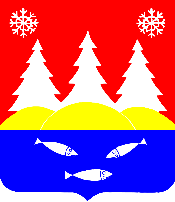 